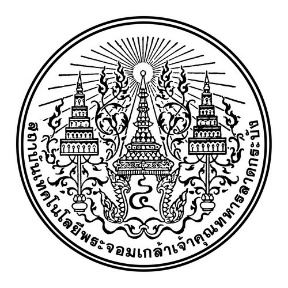    คณะอุตสาหกรรมอาหาร	สถาบันเทคโนโลยีพระจอมเกล้าเจ้าคุณทหารลาดกระบัง       แบบฟอร์มขออนุมัติหัวข้อและโครงร่างวิทยานิพนธ์วันที่…………..เดือน…………………..พ.ศ……………เรื่อง	ขออนุมัติหัวข้อและโครงร่างวิทยานิพนธ์เรียน	คณบดีคณะอุตสาหกรรมอาหารสิ่งที่ส่งมาด้วย     โครงร่างวิทยานิพนธ์    จำนวน  1  ชุด	ข้าพเจ้า (นาย/นาง/นางสาว)………………………….……………………………………..รหัสประจำตัว…………..…...…….…………..นักศึกษาหลักสูตรมหาบัณฑิต  สาขาวิชา………………………………………………………………………………………………………………………คณะ………………………………………..……….………..  ที่อยู่ปัจจุบัน บ้านเลขที่……………………………….ถนน…………….…….…………….ซอย/ตรอก…………………………….……..ตำบล………………………….……….……..อำเภอ………………………………………….………………..จังหวัด………………………………..…..……รหัสไปรษณีย์……………………………………….โทรศัพท์………………..…………………...……………ชื่ออาจารย์ที่ปรึกษาวิทยานิพนธ์หลัก.....……………………………………………………………………………………..……………………………….ชื่ออาจารย์ที่ปรึกษาวิทยานิพนธ์ร่วม (ถ้ามี)……………………………………………………………………………………………..…………………….มีความประสงค์จะเสนอหัวข้อและโครงร่างวิทยานิพนธ์เรื่อง (ภาษาไทย)………………………………………………..………………………..………………………………………………………………………………………………………………………………………………………………………………… (ภาษาอังกฤษ)…………………………………………………………………………………………………………………………………………………………….………………………………………………………………………………………………………………………………………………………………………………..จึงเรียนมาเพื่อโปรดพิจารณาอนุมัติ							ลงชื่อ……………..……………………………  นักศึกษา							      (………………………………………..)หมายเหตุ     หากมีการเปลี่ยนแปลงชื่อหัวข้อวิทยานิพนธ์  โครงร่างวิทยานิพนธ์  อาจารย์ผู้ควบคุมวิทยานิพนธ์  ให้นักศึกษายื่นคำร้องทุกครั้งคำรับรองจากอาจารย์ที่ปรึกษาวิทยานิพนธ์						      วันที่……..…..เดือน…………………….พ.ศ……………….เรื่อง	ขอรับรองหัวข้อและโครงร่างวิทยานิพนธ์เรียน	คณบดีคณะอุตสาหกรรมอาหาร	ข้าพเจ้า………………………………………………………………………….……….…………....เป็นอาจารย์ที่ปรึกษาวิทยานิพนธ์ของ(นาย/นาง/นางสาว)……………………………………………………………………..…..………ได้ตรวจสอบหัวข้อและโครงร่างวิทยานิพนธ์ของนักศึกษาอังกล่าวแล้ว  เห็นควรให้เสนอหัวข้อและโครงร่างวิทยานิพนธ์ได้	จึงเรียนมาเพื่อโปรดพิจารณาดำเนินการต่อไป							ลงชื่อ…………………..…………….………						                   (………………………………..………….)คณะ……………………………………………โทร. ………………………………..คำรับรองจากอาจารย์ที่ปรึกษาวิทยานิพนธ์ร่วม     วันที่……..…..เดือน…………………….พ.ศ……………….เรื่อง	ขอรับรองหัวข้อและโครงร่างวิทยานิพนธ์เรียน	คณบดีคณะอุตสาหกรรมอาหาร	ข้าพเจ้า……………………………………………………….…………………………..……..เป็นอาจารย์ปรึกษาวิทยานิพนธ์ร่วมของ(นาย/นาง/นางสาว)………………………………………………………………………..………ได้ตรวจสอบหัวข้อและโครงร่างวิทยานิพนธ์ของนักศึกษาอังกล่าวแล้ว  เห็นควรให้เสนอหัวข้อและโครงร่างวิทยานิพนธ์ได้	จึงเรียนมาเพื่อโปรดพิจารณาดำเนินการต่อไป							ลงชื่อ…………………..…………….………						                   (………………………………..………….)คณะ……………………………………………โทร. ………………………………..	คำรับรองจากอาจารย์ที่ปรึกษาวิทยานิพนธ์ร่วม     วันที่……..…..เดือน…………………….พ.ศ……………….เรื่อง	ขอรับรองหัวข้อและโครงร่างวิทยานิพนธ์เรียน	คณบดีคณะอุตสาหกรรมอาหาร	ข้าพเจ้า……………………………………………………….……………………………...เป็นอาจารย์ปรึกษาวิทยานิพนธ์ร่วมของ(นาย/นาง/นางสาว)…………………………………………………………..………..………ได้ตรวจสอบหัวข้อและโครงร่างวิทยานิพนธ์ของนักศึกษาอังกล่าวแล้ว  เห็นควรให้เสนอหัวข้อและโครงร่างวิทยานิพนธ์ได้	จึงเรียนมาเพื่อโปรดพิจารณาดำเนินการต่อไป							ลงชื่อ…………………..…………….………						                   (………………………………..………….)คณะ……………………………………………โทร. ………………………………..ความเห็นของเจ้าหน้าที่คำสั่งคณบดีเรียน คณบดีอนุมัติ         เพื่อโปรดพิจารณาอนุมัติ                                            ………………………………..                                              (นางศิริพร แท่นแก้ว)                                             ………………………………                                      ……..………………………………..                                     (รศ.ดร.ประพันธ์ ปิ่นศิโรดม)                                        ......................................